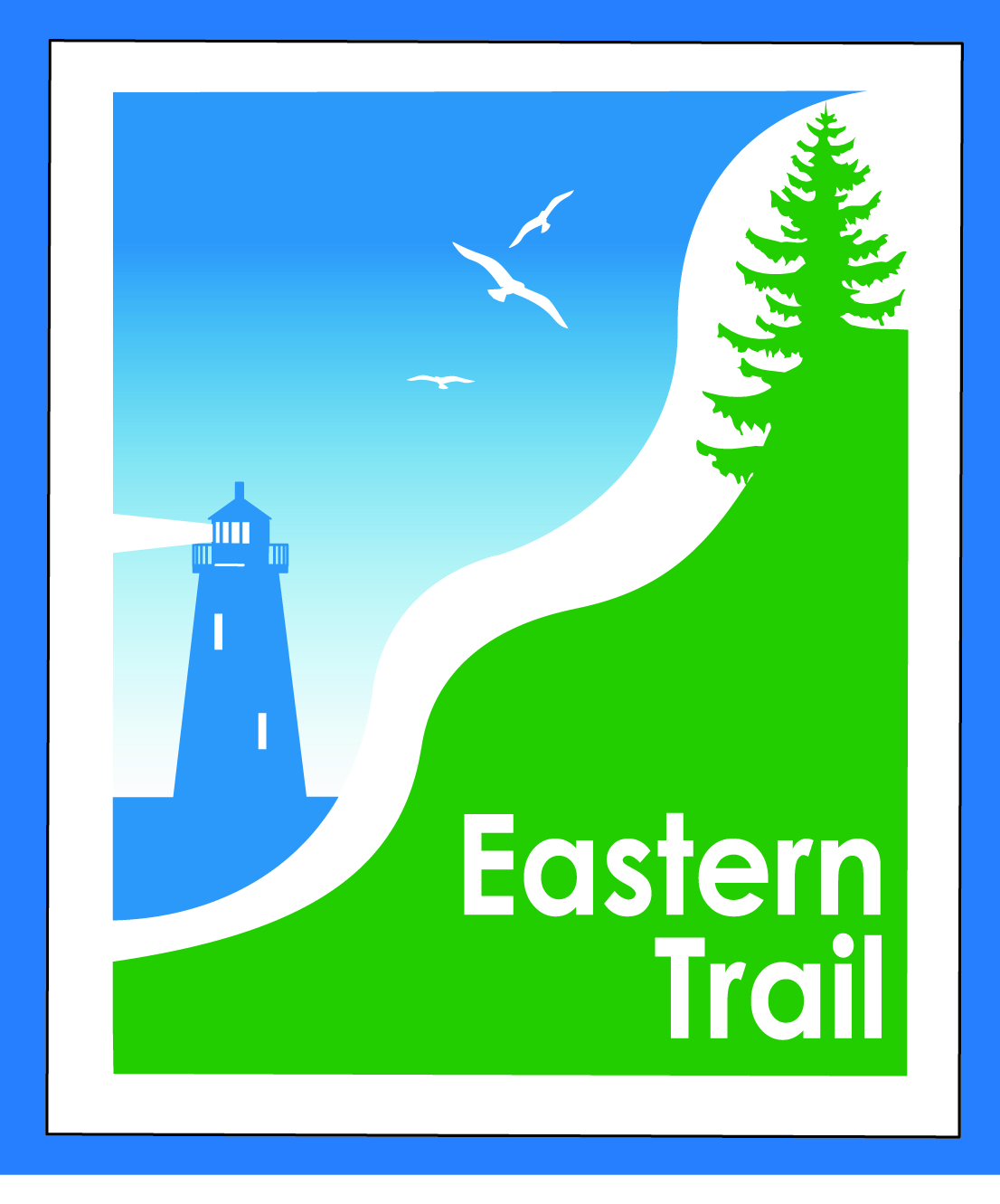 ETMD Board of Directors REVISED Agenda                       Kennebunk Town Hall -  1 Summer St., 3rd floor Conf Rm – February 12, 2020  - 8:30 – 10:30 a.m.	8:30 AM	Welcome & Introductions8:35 AM	East Coast Greenway – Maine updates			Kristine Keeney, NE Rep; Dick Woodbury9:05 AM	E-Bikes – updates and demo (weather permitting)	Jim Tasse, Asst. Dir. Bicycle Coalition of Maine9:35 AM	Consent Agenda – VOTE on:				Bill Reichl, Val CamireDecember meeting minutes  December & January Treasurer’s Report  Proposed amendment to 2020 Budget Amendment to Articles of Incorporation9:55 AM	Operations						Bill Reichl, Carole BrushDiscussion and vote on:E-Bike policyTrail design and construction specsCity of Saco dues overpaymentEvent policy feesReports from municipalities, ETA 		AllTrail Amenities					Nancy, Carole?’s on current trail projects (see ED report)	All10:25	New Business?10:30	AdjournNext meeting: March 11, 2020